СОГЛАСОВАНО                                                                                                УТВЕРЖДАЮПредседатель профкома                                                                                         Директор гимназии                                                                                                                      «Новое поколение» г. Задонска __________Л.М. Емельянова                                                                _______________ С.А. Краснёнкова                               24.08.2022                                                                                Приказ № 205 от 24.08.2022Муниципальное бюджетное общеобразовательное учреждениегимназия «Новое поколение»  г. Задонска Липецкой области.Инструкция ИКР- 4 по правилам безопасного поведения на воде.1  Купаться на водоемах разрешается только в летний период в специально отведенных и благоустроенных  местах, не имеющим медицинских противопоказаний к купанию.2. Перед уходом к месту купания  предупредите родителей (родственников, опекунов, попечителей) о том – когда, куда и с кем вы идете. Запрещается выходить к месту купания без разрешения и сопровождения  взрослых. Не берите с собой  собак и других животных. 3. Входите в воду быстро, и во время купания не стойте без движения. Почувствовав озноб, быстро выходите из воды.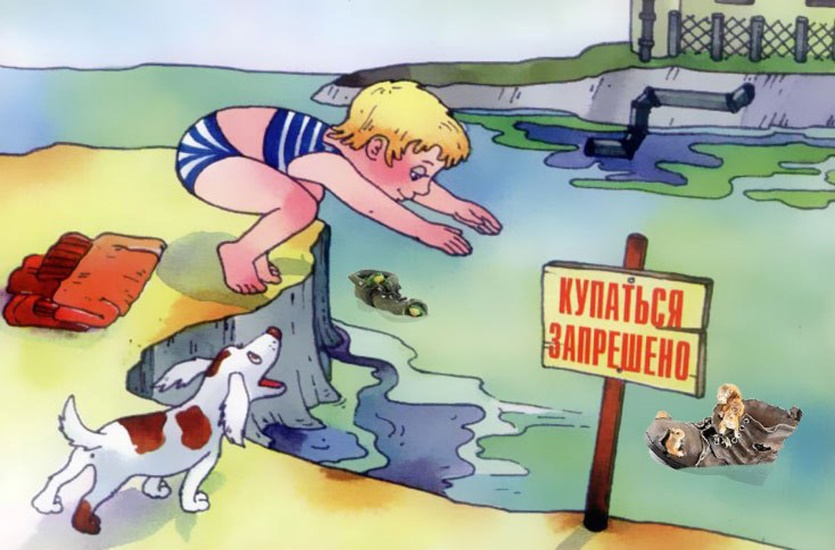 4. Не купайтесь сразу после приема пищи и большой физической нагрузки (игра в футбол, бег, физическая работа и т.д.). Перерыв между приемом пищи и купанием должен быть не менее 45-50 минут.5. В холодную погоду, чтобы согреться, проделайте несколько легких физических упражнений.6. Не купайтесь больше 30 минут; если вода холодная, достаточно 5-6 минут.7. При ушных заболеваниях не прыгайте в воду головой вниз.8. Не оставайтесь при нырянии долго под водой.9. Выйдя из воды, вытритесь насухо.10. Почувствовав усталость, сразу плывите к берегу.11. При судорогах не теряйтесь, старайтесь держаться на воде и зовите на помощь.12. При оказании вам помощи не хватайте спасающего, а помогите ему буксировать вас к берегу.Запрещается:1. Входить в воду разгоряченным  (потным).2. Заплывать за установленные знаки (ограждения участка, отведенного для купания).3. Подплывать близко к моторным лодкам, баржам. 4. Купаться при высокой волне.5. Прыгать с вышки, если вблизи от нее находятся другие пловцы.6. Толкать товарища с вышки или с берега.7. Купаться в запрещённых местах.8. Запрещается прыгать в воду в незнакомых местах, проводить игры в воде, связанные с захватами.Ответственный за работу по охране труда: ___________________  В.Н. Нархов